OBLASTNÝ FUTBALOVÝ ZVÄZ PREŠOV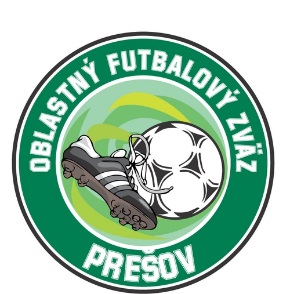 Jarková 41, 080 01 Prešov

NomináciaVýberu ObFZ U19 (ročník nar. 2000 - 2003) na „Memoriál Jozefa Hudáka“ vo Vyšnej Šebastovej.Nominovaní hráči:Náhradníci (v prípade potreby budú povolaný telefonicky):Nominovaní hráči sa dostavia dňa 30. 06. 2019 (nedeľa):   o 8.00 hod. do V.Šebastovej na futbalový štadión.Ukončenie zrazu 30. 06. 2019 (nedeľa):     		   o 16.00 hod. vo V. Šebastovej na futbalovom štadióne.Na výber si hráči donesú chrániče, kopačky a hygienické potreby.V prípade ospravedlnenia ihneď telefonicky informujte trénera: p. Dedina 0908 020 876Prineste si PREUKAZ POISTENCA !Uvoľnením dieťaťa na zraz rodičia (zákonní zástupcovia) berú na vedomie, že zodpovedajú za zdravotný stav dieťaťa v čase konania zrazu a sú si vedomí skutočnosti, že ObFZ nepreberá zodpovednosť za prípadné úrazy a iné ujmy, ktoré sa vyskytnú bez priameho zavinenia.Dzivy  Radovan              SAFI PrešovPETRUŠKA BenjamínTJ HermanovceFedorko  Frederik          SAFI PrešovDráb  Patrik ŠK v obci ChmeľovSivák  Miroslav                FK LemešanyMarcinko  Patrik ŠK v obci ChmeľovKendra  Damián FK DemjataBaran  Damián            FK Slovan KendiceFertaľ  DanielFK DemjataOnduš  AdamTJ Družstevník ŽupčanyLičák  Patrik FK DemjataPoráč  TitusTJ Družstevník ŽupčanyLičák  Peter FK DemjataHomoľa  MartinTJ Družstevník ŽupčanySLANINKA  DávidFK Uz. ŠalgovKušnír  Kristián                OŠK FinticeBLAŠČÁK  DanielOFK UzovcePrusák  Lukáš                  OŠK FinticeMagáč  RenéTJ ŽupčanyBODNÁR  JakubTJ Peč. N. VesNORKO  RichardTJ ČirčTJ ČirčTJ ČirčLysina MarekŠaZZ TrnkovMALAST  FilipTJ ČirčTJ ČirčTJ ČirčŠinglár  FrantišekTJ Rozvoj PušovceTROJANOVIČ  SamuelFK FC RažňanyFK FC RažňanyFK FC RažňanyKeresteŠ Damián ŠK v obci ChmeľovBABINČÁK  JakubTJ HermanovceTJ HermanovceTJ HermanovcePavúk  AdriánŠK v obci ChmeľovPROBALA  LukášTJ HermanovceBALUCHA  JakubTJ HermanovceBABUŠČÁK  JakubTJ Hermanovce